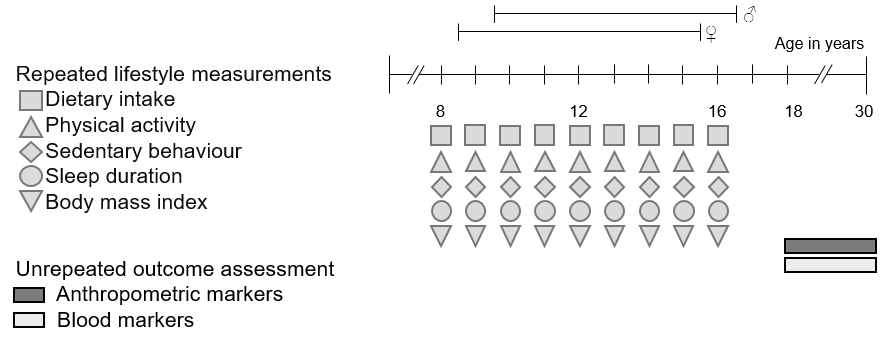 S1 Figure: Assessment time point of exposure and outcome within the DONALD studyLifestyle factors were assessed – if available – repeatedly per individual. Anthropometric markers and blood markers were assessed once per individual. All available assessments of lifestyle factors prior to outcome assessment were used to construct the lifestyle score for each individual.S1 Table: Participants reference fulfilment across categories of the lifestyle score (in %)MVPA: moderate-to-vigorous physical activity, BMI: body mass index, SDS: standard deviation score. 1Age-specific portion sizes were published elsewhere(1), 2Ptrend was calculated using age- and sex-adjusted linear regression models.S2 Table: Associations between adolescence lifestyle score and fatty liver indices in young adulthood using WHtR1 in the adolescent lifestyle score instead of BMI SDS2Associations were analysed using multiple linear regression. Values displayed in bold are significant at 0.05 significance level. Basic model: adjusted for age and sex (for all subjects only), Multivariable adjusted model: Basic model + additionally adjusted for maternal overweight. HSI: hepatic steatosis index, FLI: fatty liver index. WHtR: waist-to-height ratio. 1Lifestyle score consists of the factors diet, moderate-to-vigorous physical activity, sedentary behaviour, sleep duration and WHtR. 2Log transformed ß values were back transformed. S3 Table: Associations between modified version of the adolescence lifestyle score and fatty liver indices in young adulthood1Linear regression model was adjusted for age, sex (for all subjects only), maternal overweight and the omitted lifestyle factor (e.g. hours while sitting (h/d) or sleep duration (h/d)). Values displayed in bold are significant at 0.05 significance level. MVPA: moderate-to-vigorous physical activity, BMI: body mass index, SDS: standard deviation score, HSI: hepatic steatosis index, FLI: fatty liver index. 1Log transformed ß values were back transformed. S4 Table: Association between adolescent lifestyle score and fatty liver indices in young adulthood in different subsamplesLinear regression model was adjusted for age, sex (for all subjects only) and maternal overweight. Values displayed in bold are significant at 0.05 significance level. HSI: Hepatic steatoses index, FLI: Fatty liver index. 1Log transformed ß values were back transformed.1.	Schnermann ME, Schulz CA, Herder C, et al. (2021) A lifestyle pattern during adolescence is associated with cardiovascular risk markers in young adults: results from the DONALD cohort study. J Nutr Sci;10:e92.Lifestyle score categories (points)Lifestyle score categories (points)Lifestyle score categories (points)Lifestyle score categories (points)2-2.92-2.92-2.92-2.9Ptrend2Diet (recommended age-specific portions in ≥3 food groups/d)13.33.011.569.2<0.0001MVPA (≥ age-specific reference/d)3.34.021.961.5<0.0001Sedentary behaviour (≤ age-specific reference/d)01.011.553.9<0.0001Sleep duration (within age-specific reference/d)30.048.559.484.60.0004BMI SDS (normal weight)16.763.485.492.3<0.0001Basic modelBasic modelMultivariable adjusted model Multivariable adjusted model nß-estimate (95% CI)p-Valueß-estimate (95% CI)p-ValueOverallHSI240-6.7 (-9.4 to -4.0)<0.0001-5.9 (-8.6 to -3.2)<0.0001FLI240-35.1 (-45.1 to -22.9)<0.0001-32.4 (-42.9 to -20.0)<0.0001MenHSI124-9.4 (-13.1 to -5.5)<0.0001-8.7 (-12.5 to -4.7)0.0001FLI124-46.6 (-58.0 to -32.1)<0.0001-45.2 (-57.2 to -30.0)<0.0001WomenHSI116-2.9 (-6.5 to 0.9)0.13-2.1 (-5.7 to 1.7)0.27FLI116-14.7 (-33.4 to 9.1)0.20-12.6 (-31.9 to 12.2)0.29Adolescent lifestyle score without dietAdolescent lifestyle score without dietAdolescent lifestyle score without MVPAAdolescent lifestyle score without MVPAAdolescent lifestyle score without sedentary behaviourAdolescent lifestyle score without sedentary behaviourAdolescent lifestyle score without sleep durationAdolescent lifestyle score without sleep durationAdolescent lifestyle score without BMI SDSAdolescent lifestyle score without BMI SDSß (95% CI)P-valueß (95% CI)P-valueß (95% CI)P-valueß (95% CI)P-valueß (95% CI)P-valueOverallHSI-6.0 (-9.0 to -3.0)0.0002-8.1 (-11.1 to -4.9)<0.0001-6.9 (-9.8 to -4.0)<0.0001-5.6 (-8.4 to -2.8)0.0002-2.8 (-5.4 to -0.2)0.0350FLI-37.7 (-48.8 to -24.2)<0.0001-40.3 (-51.4 to -26.7)<0.0001-38.0 (-48.8 to -24.9)<0.0001-28.2 (-39.9 to -14.1)0.0003-17.6 (-30.0 to -3.0)0.0201MenHSI-7.7 (-12.0 to -3.3)0.0010-10.8 (-15.2 to -6.3)<0.0001-9.1 (-13.2 to -4.8)0.0001-7.5 (-11.5 to -3.4)0.0005-3.1 (-7.0 to 0.8)0.12FLI-49.9 (-61.5 to -34.8)<0.0001-50.3 (-62.8 to -33.8)<0.0001-45.8 (-58.4 to -29.3)<0.0001-37.7 (-51.3 to -20.3)0.0002-20.2 (-35.7 to -1.1)0.0393WomenHSI-4.1 (-8.2 to 0.1)0.06-3.9 (-8.1 to 0.5)0.08-3.4 (-7.4 to 0.9)0.11-2.8 (-6.6 to 1.1)0.16-1.7 (-5.0 to 1.8)0.34FLI-20.7 (-40.7 to 6.1)0.12-21.6 (-41.9 to 5.7)0.11-23.3 (-42.3 to 1.9)0.07-11.5 (-31.9 to 15.1)0.36-8.4 (-28.5 to 17.3)0.48SubsampleRisk factornß (95% CI)P-value≥2 assessments of each factorOverallHSIFLIMenHSIFLIWomen
HSIFLI221221117117104104-6.4 (-9.1 to -3.6)-37.0 (-47.1 to -24.9)-8.5 (-12.4 to -4.5)-45.1 (-47.1 to -24.9)-2.8 (-12.4 to 4.5)-21.2 (-38.9 to 1.7)<0.0001<0.00010.0001<0.00010.150.07More correct than potentially underreported reported 3dWROverallHSIFLIMenHSIFLIWomen
HSIFLI217217107107110110-5.4 (-8.1 to -2.6)-29.2 (-40.9 to -15.1)-7.1 (-11.0 to -2.9)-37.9 (-51.8 to -20.1)-2.9 (-6.6 to 1.1)-13.5 (-33.9 to 13.2)0.00030.00020.00120.00030.150.29